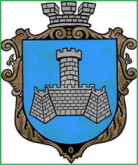 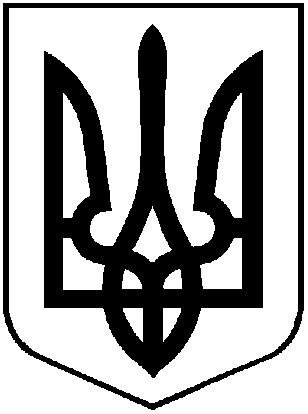 УКРАЇНАХМІЛЬНИЦЬКА МІСЬКА РАДАВІННИЦЬКОЇ ОБЛАСТІВиконавчий комітетР І Ш Е Н Н ЯВід 09 квітня 2021 року                                                                                  №214Про погодження КНП "ХМІЛЬНИЦЬКИЙ ЦПМСД"внесення зміндо договору оренди комунального майна	Враховуючи рішення 7 сесії Хмільницької міської ради  8 скликання від 24 лютого 2021 року №251  «Про  безоплатне прийняття комунальних закладів та установ охорони здоров’я у власність Хмільницької міської територіальної громади та затвердження їх установчих документів» відповідно до Закону України «Про оренду державного та комунального майна», постанови Кабінету Міністрів України від  03.06.2020 року №483 «Деякі питання оренди державного та комунального майна», рішення 82 сесії міської ради 7 скликання від 13.10.2020 року №2857 «Про оренду комунального майна Хмільницької міської ОТГ», на виконання листа головного лікаря КНП «Хмільницький ЦПМСД» М.В. Барабаша №01-17/201 від 07.04.2021р., керуючись ст.29, ст.59 Закону України «Про місцеве самоврядування в Україні», виконком Хмільницької міської радиВ И Р І Ш И В:	1. Надати КОМУНАЛЬНОМУ НЕКОМЕРЦІЙНОМУ ПІДПРИЄМСТВУ "ХМІЛЬНИЦЬКИЙ ЦЕНТР ПЕРВИННОЇ МЕДИКО-САНІТАРНОЇ ДОПОМОГИ" ХМІЛЬНИЦЬКОЇ МІСЬКОЇ РАДИ, як балансоутримувачу нежитлового приміщення яке розташоване за адресою м. Хмільник, вул.Пушкіна, 64,  дозвіл на внесення наступних змін до договору оренди комунального майна №25 від 13.04.2018 року укладеного з ФОП Кубряк Вікторією Анатоліївною:1.1. По тексту відповідного договору орендодавцем визначити: КОМУНАЛЬНЕ НЕКОМЕРЦІЙНЕ ПІДПРИЄМСТВО "ХМІЛЬНИЦЬКИЙ ЦЕНТР ПЕРВИННОЇ МЕДИКО-САНІТАРНОЇ ДОПОМОГИ" ХМІЛЬНИЦЬКОЇ МІСЬКОЇ РАДИ (код ЄДРПОУ 36905591) в особі директора – головного лікаря Барабаша Михайла Васильовича, що діє на підставі Статуту.1.2. Пункт 8.1. Договору викласти в наступній редакції: «Договір набуває чинності з моменту підписання його Сторонами та діє до 14.02.2024 року».1.3. Пункт 10.3 Договору викласти в наступній редакції:  «10.3. Цей договір складено в трьох примірниках, які мають однакову юридичну силу, та знаходяться:Один примірник Орендодавець;Один примірник Орендар». 	 1.4. Юридичні адреси Сторін викласти в актуальній редакції на момент укладання додаткової угоди до договору оренди комунального майна.	2. КНП "ХМІЛЬНИЦЬКИЙ ЦПМСД"  (Барабаш М.В.) укласти додаткову угоду до договору оренди комунального майна на умовах згідно з п. 1 цього рішення.3. Контроль за виконанням цього рішення покласти на заступника міського голови з питань діяльності виконавчих органів міської ради Сташка А.В.Міський голова                                                      М.В. Юрчишин